  MADONAS NOVADA PAŠVALDĪBA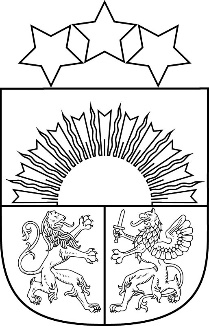 Reģ. Nr. 90000054572Saieta laukums 1, Madona, Madonas novads, LV-4801 t. 64860090, e-pasts: pasts@madona.lv ___________________________________________________________________________MADONAS NOVADA PAŠVALDĪBAS DOMESLĒMUMSMadonā2022. gada 31. maijā				            				Nr.325   					                                                  	 (protokols Nr. 13, 2. p.)Par speciālistam izīrējamo dzīvojamo telpu – dzīvokļa īpašumu adresē Lauku iela 2-17, Madona, Madonas novads	23.05.2022. Madonas novada pašvaldība ir saņēmusi […] iesniegumu ar lūgumu piešķirt dzīvojamo platību adresē Lauku iela 2-17, Madona, Madonas novads, kā speciālistam izīrējamo dzīvojamo telpu. […] deklarētā dzīvesvieta ir […] un nav iespējams izbraukāt uz darba vietu. 	27.09.2021. Madonas novada pašvaldības SIA ’’Madonas slimnīca’’ ir noslēgusi pilnvarojuma līgumu ar […] par pienākumu veikšanu uz laiku līdz 26.09.2026.	25.05.2022. Madonas novada pašvaldības Dzīvokļu jautājumu komisija ir pieņēmusi lēmumu Nr.236 par […] reģistrēšanu pašvaldības palīdzības reģistrā speciālista nodrošināšanai ar dzīvojamo telpu. 	Saskaņā ar 25.08.2016. Madonas novada pašvaldības saistošo noteikumu Nr.10 ’’Par kārtību, kādā pašvaldība izīrē dzīvojamo telpu kvalificētam speciālistam’’ 3.2.punktu, pašvaldība izīrē pašvaldības dzīvojamo telpu kvalificētam speciālistam ar profesionālo vai augstāko izglītību, kas ir nepieciešami valsts un pašvaldības funkciju veikšanai veselības un sociālo pakalpojumu nozarē.	Pamatojoties uz LR likuma ’’Par palīdzību dzīvokļa jautājumu risināšanā’’ 21.1 pantu, 25.08.2016. Madonas novada pašvaldības saistošo noteikumu Nr.10 ’’Par kārtību, kādā pašvaldība izīrē dzīvojamo telpu kvalificētam speciālistam’’ 3.2.punktu, atklāti balsojot: PAR – 18 (Agris Lungevičs, Aigars Šķēls, Aivis Masaļskis, Andrejs Ceļapīters, Andris Dombrovskis, Andris Sakne, Artūrs Čačka, Artūrs Grandāns, Gatis Teilis, Gunārs Ikaunieks, Guntis Klikučs, Kaspars Udrass, Māris Olte, Rūdolfs Preiss, Sandra Maksimova, Valda Kļaviņa, Vita Robalte, Zigfrīds Gora), PRET – NAV, ATTURAS –  NAV, Madonas novada pašvaldības dome NOLEMJ:	1. Izīrēt Madonas novada pašvaldības speciālistam izīrējamo dzīvojamo telpu – dzīvokļa īpašumu adresē Lauku iela 2-17, Madona, Madonas novads, Madonas novada pašvaldības SIA ’’Madonas slimnīca’’ […].	2. Uzdot dzīvojamās mājas pārvaldniekam SIA ’’Madonas namsaimnieks’’ noslēgt īres līgumu ar […] par speciālistam izīrējamo dzīvojamo telpu adresē Lauku iela 2-17, Madona, Madonas novads, īres līgumu slēdzot uz darba tiesisko attiecību laiku, bet ne ilgāk par trim gadiem.Domes priekšsēdētājs				A.LungevičsMārka 64860074